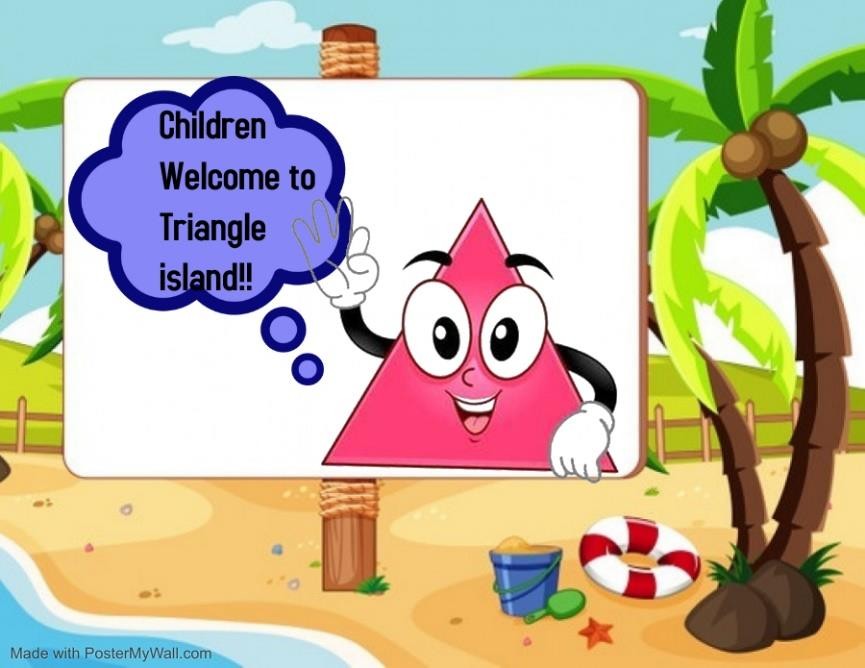   Αγαπητοί γονείς,αυτό το διάστημα ταξιδέψαμε στο νησί του Τριγώνου με το eTwinning έργο μας για τα σχήματα. Βρήκαμε τριγωνικά αντικείμενα στα σπίτια μας, σχεδιάσαμε τρίγωνα, κόψαμε τρίγωνα, χρησιμοποιήσαμε τα τρίγωνα στις χριστουγεννιάτικες κατασκευές μας. Συνεχίζουμε να μαθαίνουμε τα τρίγωνα παίζοντας ψηφιακά παιχνίδια. Στόχος μας είναι να αναπτύξουμε τις ψηφιακές δεξιότητες των παιδιών μας.Τα παρακάτω ψηφιακά παιχνίδια με θέμα τα τρίγωνα έχουν δημιουργηθεί από τις εκπαιδευτικούς των συνεργαζόμενων σχολείων του προγράμματός μας για τους μαθητές και τις μαθήτριές μας. Ας παίξουν τα παιδιά μας και ας ανακαλύψουν το υπέροχο σχήμα του τριγώνου με πολλούς και διάφορους τρόπους.  https://www.cram.com/flashcards/games/jewel/journey-to-shapes-island-online-games-11845450https://www.jigsawplanet.com/?rc=play&pid=0ad71bf8a629https://learningapps.org/display?v=p6voiqcfk20https://learningapps.org/15874651https://www.cram.com/flashcards/games/jewel/triangles-in-our-house- 11851667?fbclid=IwAR0kbOWT6MK7CGu9FBk9_Ner7U1j-IAUDm0wCB17V1UgOar9saV-h18VTmchttps://wordwall.net/tr/resource/8308362https://learningapps.org/watch?v=pg5v7fw2320https://learningapps.org/display?v=pr90f363a20https://wordwall.net/play/8497/920/195https://learningapps.org/display?v=p9icao7zc20https://www.jigsawplanet.com/?rc=play&pid=1d607394cf42https://www.cram.com/flashcards/games/jewel/shapes-island-online-oyunlarina-yolculuk-11847924